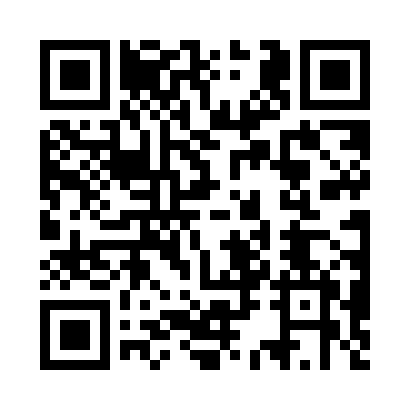 Prayer times for Warka, PolandMon 1 Apr 2024 - Tue 30 Apr 2024High Latitude Method: Angle Based RulePrayer Calculation Method: Muslim World LeagueAsar Calculation Method: HanafiPrayer times provided by https://www.salahtimes.comDateDayFajrSunriseDhuhrAsrMaghribIsha1Mon4:106:1012:395:067:099:022Tue4:076:0712:395:077:119:043Wed4:046:0512:385:087:139:064Thu4:016:0312:385:107:159:085Fri3:586:0012:385:117:169:116Sat3:555:5812:385:127:189:137Sun3:525:5612:375:137:209:158Mon3:495:5412:375:147:219:189Tue3:465:5112:375:167:239:2010Wed3:435:4912:365:177:259:2211Thu3:405:4712:365:187:269:2512Fri3:375:4512:365:197:289:2713Sat3:345:4312:365:207:309:3014Sun3:315:4012:355:217:319:3215Mon3:285:3812:355:237:339:3516Tue3:255:3612:355:247:359:3817Wed3:225:3412:355:257:379:4018Thu3:185:3212:345:267:389:4319Fri3:155:3012:345:277:409:4520Sat3:125:2812:345:287:429:4821Sun3:095:2512:345:297:439:5122Mon3:055:2312:345:307:459:5423Tue3:025:2112:335:317:479:5724Wed2:595:1912:335:327:489:5925Thu2:555:1712:335:347:5010:0226Fri2:525:1512:335:357:5210:0527Sat2:485:1312:335:367:5310:0828Sun2:455:1112:335:377:5510:1129Mon2:415:0912:335:387:5710:1430Tue2:375:0712:325:397:5810:17